From: Čermáková Marcela (Audit) 
Sent: Friday, February 28, 2014 12:24 PM
To: mk@pl.cz
Cc: Fiala Václav
Subject: FW: Odesílání e-mailu: FW informace 1061999 Sb. - pan K.Vážený pane K., na základě Vaší žádosti ze dne 18.02.2014 sdělujeme požadované informace Žádost o kopie smluv a všech dodatků uzavřených na základě usnesení RM z 30.08.2010 a zaslání důvodové zprávy – viz přílohyžádost o informaci, zda se radní či zastupitelé při bodech jednání zabývali střetem zájmů, vzhledem k tomu, že majitel společnosti je aktivním členem ODS a byl podle mnoha zdrojů blízkým spolupracovníkem Alexandra Nováka a Ivany Řápkové -   nezabývaliŽádost o zaslání kopie všech smluv a jejich dodatků uzavřených na základě usnesení RM z 18.10.2010, zaslání kopie podkladů, na základě kterých RM rozhodla, že uvedené služby bude zajišťovat Ideafactory, s.r.o.– viz příloha (seznam movitého majetku včetně jeho pořizovacích cen je v příloze č. 2 k dané smlouvě)Žádost o sdělení zda SM Chomutov měří účinnost a tedy efektivnost reklamy na lavičkách -  neměříŽádost o sdělení zda město Chomutov spolupracuje s 1.Krušnohorským rybářským občanským sdružením – ne,  město s tímto sdružením nespolupracujeŽádost o sdělení celkové sumy v Kč bez DPH, která byla ze strany města vyplacena společnosti Ideafactory od roku 2009 – celkem bylo v letech 2009-2013  zaplaceno  19.585.825 Kč bez DPH. Žádost o informace:o zaslání kopie všech smluv a jejich dodatků uzavřených mezi společností Kultura a sport, s.r.o a společností Ideafactory, s.r.oo sdělení, zda služeb Ideafactory využívají i další městem založené či zřízené organizaceo sdělení jakým způsobem společnost Kultura a sport, s.r.o. měří účinnost a tedy efektivnost reklamy na lavičkách provozovaných na území města společností Ideafactory s.r.o.o sdělení zda organizace města spolupracují s 1. Krušnohorským rybářským občanským sdruženímo sdělení celkové sumy v Kč společnosti Ideafactory, s.r.o. od roku 2009, která byla vyplacena organizacemi městase podle ustanovení § 14 odst. 5 písm. c) zákona č. 106/1999 sb., o svobodném přístupu k informacím, v platném znění, odkládá. Důvodem odložení je skutečnost, že se jedná o informace, které se nevztahují k působnosti statutárního města Chomutova, ale k působnosti jiných subjektů. Žádost o informaci: jakým způsobem RM dospěla k tomu, že uzavření smluv je pro město ekonomicky efektivní nemůže být poskytnuta, protože podle ustanovení § 2 odst. 4 zákona č. 106/1999 sb., o svobodném přístupu k informacím, v platném znění, se povinnost poskytovat informace se netýká dotazů na názory.Marcela ČERMÁKOVÁ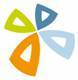 Interní auditm.cermakova@chomutov-mesto.czTel.:     474 637 449                                                  Statutární město Chomutov 